Curriculum Vitae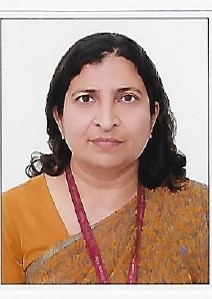     Name						: 	Ms. Sunita Yadav    Date of birth					:	03.12.1975   Tele Fax Number (with STD Code)		:	011-24368941	Mobile						:	9013134546	E-mail						:	sunita375@yahoo.com and yadav.sunita@nic.in adviserce-mowr@nic.inService to which officer belongs		:	Indian Economic ServiceYear of appointment/allotment		:	19998.    Present post	                            	 :	Economic Adviser, M/o      Water Resources, River       Development & Ganga Rejuvenation    9.    Pay Scale						:	Level 14(144200-218200)								Basic Pay Rs.172200/-10. Period of continuous appointment                   : 16.11.2023 to till date          on the present post                                           11. Date of Superannuation                                  : 31.12.203512.   Educational  Qualification13.	PapersIndustrial corridor development approach in IndiaDemand and supply prospect of essential commodities in India Urban and rural teledensity in  India Cross border taxation issues Study the import basket of India where domestic capacity exist still continue to import and project concession scheme of imports14. Professional Experience (starting from present)Detail of training S.NO.PeriodDegreeSubjects Offered11999M.Phil (Eco)Thesis on Non-economic factors for economic growth in India (Gold Medallist)21997M.A. (Eco.)Monetary Economics,International Trade, Public Finance, Econometrics, Micro and Macro Economics (First in University)31995B.ComCommerce, Economics, Income tax, Statistics and Accountancy (Fifth in University)SI NoType of posting (cadre/centre)level/payscaledesignation Ministry Department Office PlaceField of experience acquired during the posting (Major & Minor)Tenure from & tenure to1Cadre144200-218200 SAG PB14Ministry of Jal Shakti/Department of Water Resources, River Development & Ganga RejuvenationEntrusted with responsibilities of initiating, coordinating of Annual Reports, Output and Outcome Monitoring Framework to be laid in Parliament regarding the conservation, development and management of water resources for sustainable development.  These reports play a crucial role in shaping the national perspective of water planning and coordination covering various aspects such as diverse use of water, ground water management, constructive use of surface and ground water, command area development, flood management, dam safety, and more.16th November 2023-till date2Cadre144200-218200 SAG PB14Ministry of commerce and industry/ Department of industrial policy and promotion/Office of Economic AdviserCurrently I am responsible for B20 Engagement Group during India’s Presidency. B20 India 2023 focused on a global digital economy, building resilient global value chains, climate action, and fostering financial inclusion. Priorities and Deliverables were continuously coordinated with CII and MEA on the B20 engagement group for the G 20 Indian Presidency.  All the efforts resulted in the successful conduct of the Inception meeting of the B20 India 2023 at Gandhinagar, Gujrat on 22-24 January 2023. B20 Side events were successfully conducted. The outcome of this EG would be concluded with B20 Summit scheduled to be 26-27th August 2023.Issue Coordinator of Integrated MSMEs in Global Trade for Trade and Investment Working Group during G20 India's Presidency: The First meeting of the Trade and Investment Working Group was held on 28-30th March 2023. Three outcomes of Integrated MSMEs in Global Trade for Trade and Investment Working Group were finalized in consultation with ITC, ICRIER, DoC, and MEA after a series of meetings. The outcome of this priority would be concluded in Trade and Investment Ministerial meeting scheduled to be 24-25th August 2023.Nodal Officer of G 20 work preparation for India's G20 Presidency and Indonesian Presidency up to 30 November 2022. Priorities and Deliverables for Trade, Investment, and Industry Working Group (TIIWG) were finalized. I represented India in Promoting Sustainable Investment at Solo, Indonesia on 3-5th July 2022 in TIIWG.  Priorities of TIIWG were finalized after the third round of meetings of TIIWG which was held from 19th to 21st September 2022 and the Outcome of TIIWG become part of the Trade, Investment, and Industry Ministerial Meeting(TIIMM) which was held from 23 to 24th September 2022 at Indonesia. Intervention/Agreement on approach paper, Working Group, and Engagement Group were finalized with a series of meeting with Central Ministries, MEA, and within Officers of DPIIT. Outcomes of TIIMM focused on inclusive and sustainable industrialization via industry 4.0 and the promotion of sustainable investment.Resource person of B20 EG under G20 Indonesian Presidency: India represented in B20-G20 Dialogue under the Chairship of Secretary, DPIIT in virtual mode on 23rd September 2022. The delegation of the Indonesian Chamber of Commerce and Industry (KADIN) and the Ambassador, of Indonesia, visited India on 10th October 2022. I participated in person B20 Indonesia Summit at BALI on 13-14th November 2022. GoI Intervention on B20 India was prepared and arranged meetings. Preparatory work for the startup inception meeting was done as being the overall G20 Coordinator from DPIIT.  Nodal officer for BRICS: I handled the charge of international cooperation when BRICS Chair is with India in 2021.  Finalized the agenda of two meetings on Partnership on New Industrial Revolution(PartNIR) and Industry Ministers within a consultation with concerned Central Ministries and MEA and then an examination of a stand of each BRICS member nation and making a stand of Government of India for these meetings. Joint Declaration statement becomes the basis for Industry Ministers' meeting. During BRICS 2022, a series of meetings were conducted with BRICS Member countries; MEA, and Central Ministries/Departments, and then finalized the Agenda and Joint Declaration for BRICS Industry Ministers  Meeting on 23-24 May 2022 at New Delhi in virtual mode when China was holding Chair. BRICS 2023 would be concluded with BRICS Industry Ministers’ meeting scheduled on 7th August 2023.Statement on Industrial Policy 2023- Make in India for the World: Statement enables the framework to encourage Indian Manufacturing to move up the value chain, be globally competitive, be an innovative knowledge economy, integrate with global supply chains, enhance ease of doing business and ease of living, reduction in compliance burden, create gainful skill and employment, export competitiveness and manufacturing hub for the world. Statement on Industrial Policy 2023 finalized after series of meetings and brainstorming sessions with industry associations, central Ministries/Departments, and state governments.Nodal Officer of Vision@2047: Vision@2047 was presented in the Council of Ministers meeting Chaired by the Hon'ble Prime Minister of India, and the SGoS meeting Chaired by the Cabinet Secretary. Short-term, medium-term, and long-term action plans on investment, industry, and logistics were suggested. Vision @2047 was finalized after brainstorming sessions with industry associations, industry experts, academicians, and think tanks.Examination of import basket wherein domestic capacity exist still continue to import of 180 tariff lines, project concession import scheme availed by sponsoring authority under Project Import Regulations, 1986 of 21 Ministries, preparation of strategy paper on reforming industrial growth in India and Examination of CEPA India-Korea relating to Investment Chapter.  Handled dual charge of Economic wing and Finance wing for a period of one month for defining indicators of major schemes of DPIIT for output-outcome framework document and placing of OOMF document in Parliament.11.09.2020 - 16.10.20232Centre deputation and cadre posting37400-67000+8700Director(Finance) and DS/Director(central Deputation)PB-13118500-214100Ministry of commerce and industry/ Department of industrial policy and promotionHandled charge of Director (Finance) and Flagship schemes of DPIIT such as Industrial Corridors, EoDB and eBiz for more than 8 years. Being incharge of Finance wing and assisting to AS&FA, examined proposals for concurrence of release of funds in respect of plan schemes of DPIIT. Maintain the ceiling of spending of 5 percent of budget every month upto October 2020, Full utilization of budget allocated to DPIIT in March 2020 despite of first lockdown due to Covid and shortage of staff. Exercise of cutting of 20 percent wasteful expenditure in non-plan schemes of DPIIT as preventive measure of Covid was completed in April 2020 and presented before Minister.  ToR for independent evaluation of schemes was examined as plan period of schemes was ended on 31.03.2020. Appraisal and approval of new schemes such as Seed Fund for startups, Industrial Development of J&K, and  continuation of scheme such as Scheme for Investment Promotion, National Industrial Cluster up gradation scheme, Credit Guarantee Scheme; Leather footwear development programme. Proposals of administrative nature such as creation of post, ACP promotion and pay related matter etc. Attended Board meeting and represent GoI stand on various issues. All these efforts enables works of the Department in the constructive way by providing approvals/feedbacks and ensuring compliance to the extant instruction of the Government of India. Handled flagship schemes such as Ease of doing Business, e biz, Industrial Corridors, Exhibition cum Convention Centre, Dwarka. These schemes require continuously monitoring at each stage, handling of meeting with all stakeholders, constant follow up, timely action, physical interface with all officers and then reporting to all channels of Government (Cabinet, PMO).  Arrangement for High level Delegation such as Japanese PM, Vice-Minister and US President meeting were organized.  Contributed in Mega events such as India-US Business Summit, Make in India, Parvasi Bhartiya Divas.  Also contributed in negotiation process of India-Japan Comprehensive Economic Partnership Agreement for improvement of Business Environment and Patent Protection Highway.  My work was appreciated by Secretary, DPIIT. Being incharge of UNIDO projects, contributed in making Country Plan of projects running in India and South-South projects such as KIRDI, NEEM and ensured smooth implementation of all UNIDO projects. Also prepared GoI stand for General Conference, Industrial Development Board, Programme and Budget Committee of UNIDO. I was speaker and in panel discussion in 3Rs at Vietnam, Edible oil at Indonesia, BRICS at Poland, Industrial Corridors at Singapore, IDB at Vienna, Part of Industry Minister delegation at Rome.01.06.2012-31.05.2017(Five year central Deputation as DS/Director)Upto 10.09.2020(Three year Cadre posting as Director(Finance) -More than 8 year experience 3Cadre15600-39100+ 7600Deputy Economic AdviserMinistry of Communica-tion and Information Technology, D/o Telecomm-unicationBeing in charge of Economic Research Unit(ERU) and Statistical Unit (STT) assisting to Senior Economic Adviser and Member (Finance) with regard to analysis and monitoring of the trends in telecom sector and prescribing policy measures; Socio-economic Pilot  studies relating to (a) Impact of Broadband on the Growth of GDP (b) Evaluation of Shared Mobile Infrastructure Scheme in Maharashtra, Collecting sample survey, analysis and then presenting the result of these study; Preparation of Government of India stands for the use of Prime Minister/ Finance Minister speech; preparing reports/briefs for the standing committee; economic survey, mid year review and performance report; preparation of Annual report on telecom sector for presenting into Parliament every year. Attended the session of ITU, Geneva.14.09.2009- 30.05.20124Cadre10,000-325-15,200Deputy DirectorMinistry of Consumer Affairs, Food and Public DistributionDepartment of Consumer AffairsShastriBhawanNew DelhiAs Deputy Director being in charge of Price Monitoring Cell and Economic Research ) assisting to Economic Adviser and  Additional Secretary with regard to  price situation of essential commodities at the High Level Meetings such as CoS(Committee of Secretaries) CCP (Cabinet Committee on Prices) and for Cabinet, submitted the reports to Cabinet Secretariat at short notice when ever prices of any essential commodities are in check. In addition, whenever there is debate in Parliament under rule 193 on Prices or calling attention then submitted detailed report on price situation. Also dealt with work relating to Standing Committee on Food, Consumer Affairs and Public Distribution relating to Price rise of essential commodities –causes and effect. Prepared reports for use of Cabinet Secretariat on daily basis for the meetings of Special Monitoring Cell which has been set up in the Cabinet Secretariat since 13.2.2007 under the chairmanship of Additional Secretary (Cabinet Secretariat) and also attended the regular meeting at Cabinet Secretariat. Attended training at CFTC, Chicago,USA. 28-06-2006- 14.09.20095Cadre10,000-325-15,200Assistant AdviserMinistry of Finance, Department of Economic Affairs, External Debt Management UnitAs Assistant Economic Adviser, responsible for assisting the Senior Economic advisor for prescribing policy issues on situation of external debt of India with rest of world, Also assisted for publication of quarterly bulletin on external statistics. 13.04.2004-27.06.2006CadreMinistry of Finance, Department of Economic Affairs, Economic DivisionAs Assistant Economic Adviser, responsible for assisting the Additional Economic advisor and Chief Economic Advisor, in economic advice on issues relating industrial production; foreign direct investment; industrial sickness, industrial relations and industrial policy matters; and in preparation of Economic Survey and ‘Mid-year Review .13.04.2004-27.06.20066Cadre8000-275-13500Assistant DirectorMinistry of Labour, ILAS (International Labour Affair Section)Preparation of Government of India’s stand for Indian delegates attending the International Labour Conference, Governing Body meetings held thrice in a year at ILO, Geneva. Also deal with Convention under active consideration for ratification such as Freedom of Association, Collective Bargaining, Right to Organize, Child Labour, Migrant workers, unorganized workers etc. and have the experience of ILO conventions, its ratification procedure etc.15.10.2001-12.04.20048Cadre8000-275-13500IESProbationerDepartment of Eco. AffairsDuring this period, as probationer undergone extensive institutional and on-the-job training.1999-2001S.No.countryDurationSubjectOrganisationSponsor PROBATIONER TRAININGPROBATIONER TRAININGPROBATIONER TRAININGPROBATIONER TRAININGPROBATIONER TRAININGPROBATIONER TRAINING1.India1999-2000Probationer TrainingIndian Economic Growth(IEG) Institute, DelhiDEA2.India22-05-2000 to 03-06-2000Rural BankingCollege of Agriculture Banking(CAB), RBIDEA3.India05-06-2000 to 17-06-2000Bankers’ Training College(BTC), RBIDEA4.India27-11-2000 to 23-12-2000Management Developmnet Programme on Public Financial ManagementNIFM, FaridabadDEA5.India24-03-2003 to 04-07-2003Foundation CourseLBSNAA, MussoorieDEAIN SERVICE TRAININGIN SERVICE TRAININGIN SERVICE TRAININGIN SERVICE TRAININGIN SERVICE TRAININGIN SERVICE TRAINING1.India06-06-2005 to 10-06-2005Economics of Port and Port User ManagementNational Institute of Port Management, VisakhapatnamDEA2.Durham, North Carolina, USA05.06.2016-10.06.2016Transfer pricing policy & Practice, Duke Centre for International DevelopmentDuke UniversityDEA (cadre)3.DUKE University, USA10-18th September, 2018Advanced Management Development ProgrammeNIFM consultation with DUKE UniversityDPIITFOREIGN VISITSFOREIGN VISITSFOREIGN VISITSFOREIGN VISITSFOREIGN VISITSFOREIGN VISITSS.No.CountryDurationSubjectOrganisationSponsor 1Vietnam18.03.2013-20.03.2013Fourth Regional Three RUNCRDDPIIT2Singapore24.08.2015-28.08-2015Framework Industrial CorridorsADBDPIIT3Warsaw, Poland16.10.2016-23.10.2016Global Manufacturing Programme, UNIDOUNIDODPIIT4Austria, Vienna21.11.2016-25.11.201644th IDB conference and 50th Anniversary of UNIDOUNIDODPIIT5ITALY, ROME11th – 12thMay, 2017PART OF HON’BLE MINISTER DELEGATION TO ATTEND 19th Session of India-Italy Joint Commission for Economic CooperationDPIIT6Solo,Indonesia30-31st March2022First meeting of Trade, Investment and Industry Working Group -Represented India in Promoting Sustainable InvestmentTIIWG, IndonesiaDPIIT7Solo, Indonesia6-7th July 2022Second meeting of Trade, Investment and Industry Working Group -  Represented India on inclusive and sustainable industrialization via industry 4.0TIIWG, IndonesiaDPIIT8Bali, Indonesia13-14th November 2022B20 Summit at Indonesia- Intervention on B20 IndiaIndonesiaDPIIT